Name______________________________									 Date__________Period___________										                 Unit 4 Day 1DIRECTIONS: After we go over the individual slides, write down 2 important observations/facts about each document. Document 1: English, French, and Spanish Settlements to 1776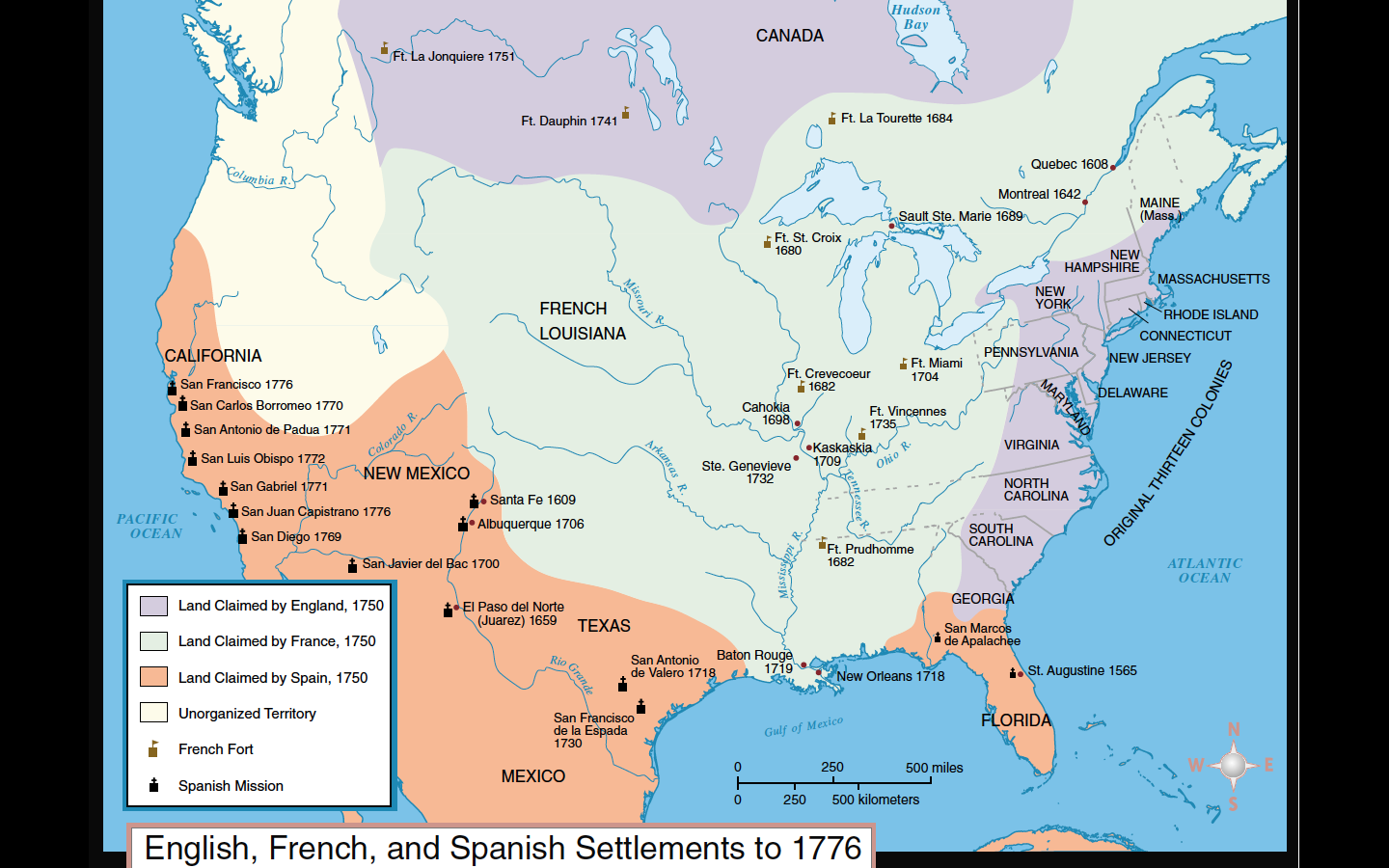 The French have control of the most territory in North America.There are forts (French) and missions (Spanish) along major water routes (rivers) and on the coasts. Document 2: Population Chart comparing New France to the Thirteen English Colonies The 13 Colonies (British) has a much larger population than New France, even though New France had more territory (as seen in Document 1).The population in the 13 Colonies (British) grew at a faster rate than the population of New France.Document 3: Native American Tribes in the Northeast and Northern Midwest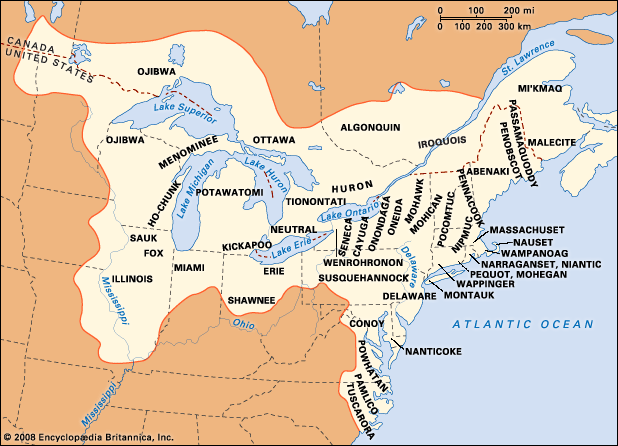 There are many different Native American tribes in the Northeast and Northern Midwest.The Native American tribes claimed lands along water source (lakes, rivers, the coast).Document 4: Movements in the Ohio River Valley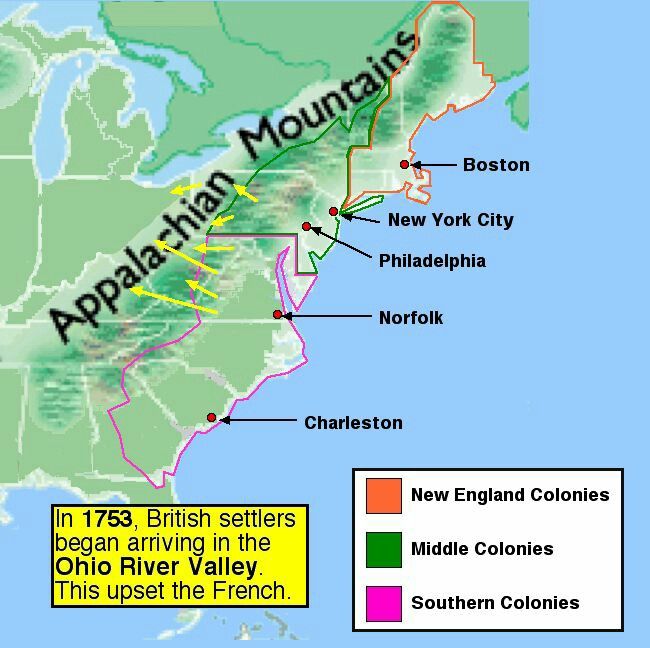 Colonists from the Middle and Southern Colonies began to move west of the Appalachian Mountains._The French were upset that British colonists began to settle in the Ohio River Valley (New France’s territory).Document 5: Interactions Between Native Americans and Colonists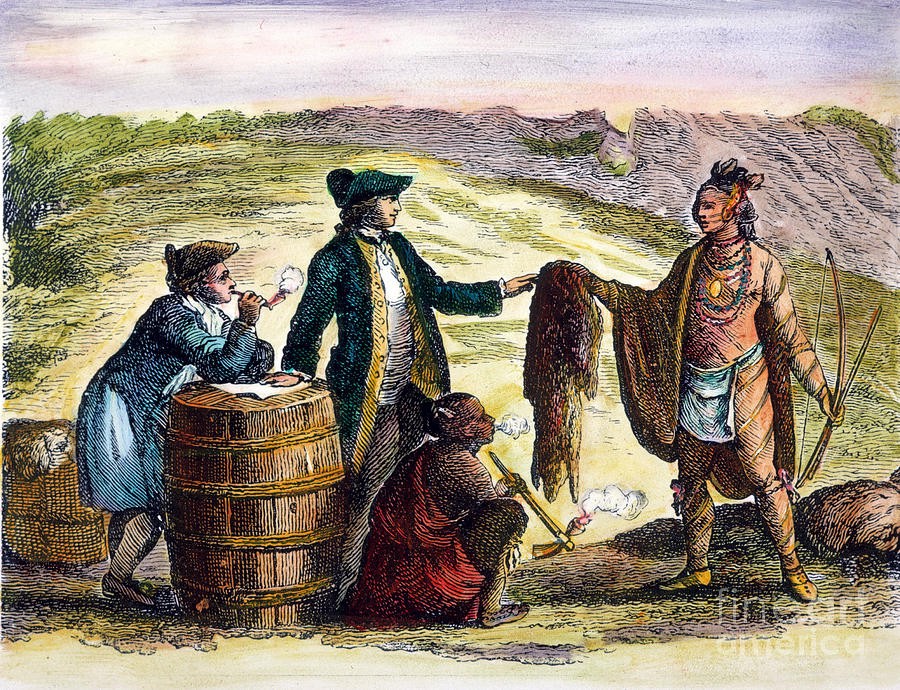 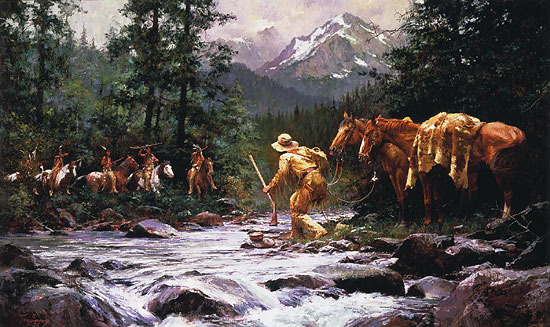 Native Americans and European settlers traded in fur.Native Americans and European settlers sometimes had peaceful interactions (most likely the French, picture 1) and violent interactions (most likely the British, picture 2)Document 6: Fur Trade Regions in North America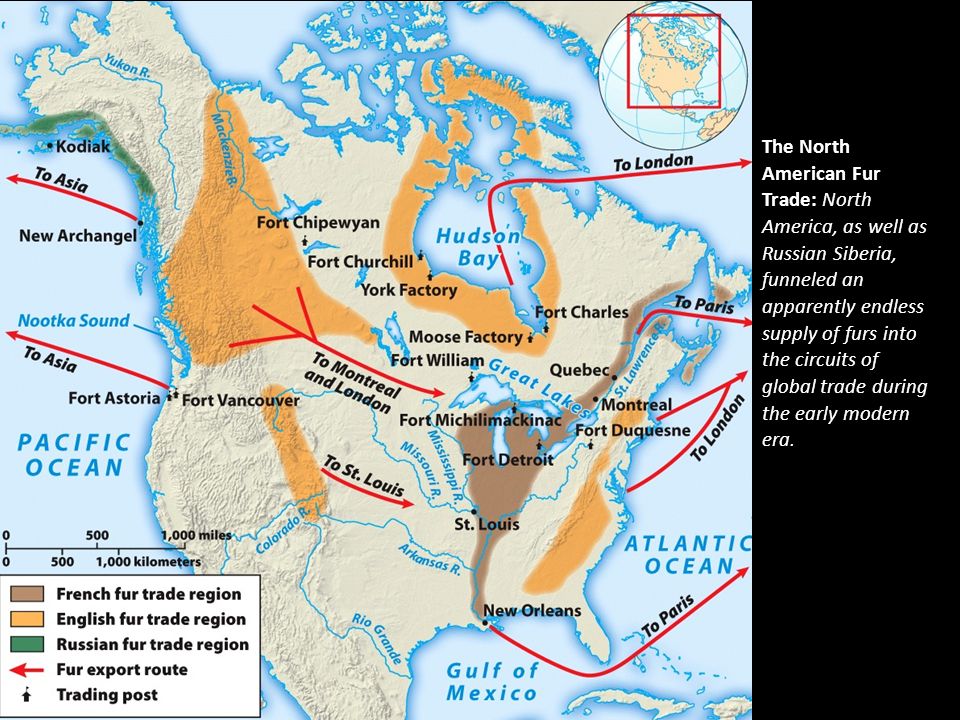 The French fur trade region was in the Ohio River Valley and along the Mississippi River and St. Lawrence River.The English had more fur trade regions in North America.YearNew FranceYearThirteen English Colonies16287616251,9801641240164150,000168811,5621688200,000171318,1191715434,600175455,00917541,485,634176070,00017652,240,000